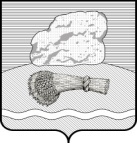 РОССИЙСКАЯ ФЕДЕРАЦИЯКАЛУЖСКАЯ ОБЛАСТЬ  ДУМИНИЧСКИЙ РАЙОНСЕЛЬСКАЯ ДУМА  СЕЛЬСКОГО ПОСЕЛЕНИЯ «СЕЛО ЧЕРНЫШЕНО»РЕШЕНИЕ        15 июня 2020 г.                                                                                №24Об утверждении  плана передачи религиозным организациям имущества религиозного назначения, находящегося в муниципальной  собственности сельского поселения «Село Чернышено»    Рассмотрев,  представленный администрацией сельского поселения  «Село Чернышено» , план передачи религиозным организациям имущества религиозного назначения, находящегося в собственности сельского поселения  «Село Чернышено» на 2020 год,  руководствуясь Федеральным законом от 30.11.2010 N 327-ФЗ "О передаче религиозным организациям имущества религиозного назначения, находящегося в государственной или муниципальной собственности", Решением Сельской Думы сельского поселения №9 от 10.04.15 г «Об утверждении правил формирования и опубликования плана передачи религиозным организациям имущества религиозного назначения, находящегося в собственности сельского поселения  «Село Чернышено», Уставом сельского поселения  Сельская Дума   сельского поселения  «Село Чернышено» РЕШИЛА:        1.Утвердить,   план передачи религиозным организациям имущества религиозного назначения, находящегося в муниципальной собственности сельского поселения  «Село Чернышено» на 2020 год (прилагается).         2. Настоящее  решение вступает в силу с даты его обнародования и подлежит размещению на официальном сайте администрации сельского поселения «Село Чернышено» в информационно-телекоммуникационной сети «Интернет» http://chernisheno.ru/        3.Контроль за исполнением настоящего решения оставляю за собой.                   Глава сельского поселения                                 Волкова В.М.Пожалуйста, подождитеПриложение к решению сельской Думы  сельского поселения «Село Чернышено»№ 24 от 15 июня 2020 г.План передачи религиозным организациям имущества религиозного назначения, находящегося в муниципальной собственности сельского поселения  «Село Чернышено»на 2020 год№п\пНаименование  передаваемогоимуществаСрок передачиПримечание3Земельный участок общей площадью 694 кв.м. с кадастровым номером 40:05:161001:1716, вид разрешенного использования : для  религиозного использования (под зданием молельного дома), расположенный по адресу: Калужская область, Думиничский  район, с. Чернышено, ул.Ленина , д.12, 11 - 1У- квартал 2020 г 